Temporary/Mobile Use Permit Application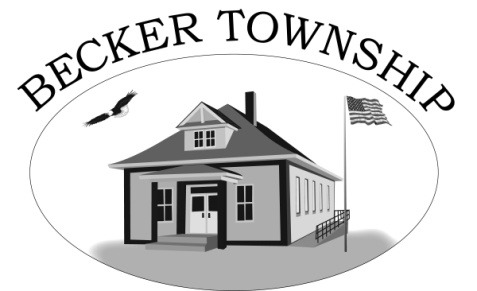 Becker TownshipPO Box 248				www.beckertownship.orgBecker, MN  55308				763-261-5301drop your application and fee off at Town Hall12165 Hancock Street , Becker, MN.  phone is (763) 261-4302.  Hours are 8 -4:30, M-F.Date Received 	________		Above for Office Use OnlyFee Received:		  Cash		 Check # ______________      Credit Card ______________                 (name on card)Fee – $50===========================================================================	Applicant’s Full name (person completing application): 			________		Legal Name of Licensee: 										DBA or Trade Name: 											Licensee Address											City/State/Zip												Is this your permanent address?  ☐Yes     ☐ No, please provide permanent address below:Primary Phone: 					  Alternate Phone: 					Email: 													Minnesota Business Tax ID:				  Federal Tax ID: 				If MN & Federal Tax ID are not provided, applicant’s Social Security number is required.Vehicle Information – all applicantsLicense Plate # (State and plate #):									Color/Make/Model/Year: 										Planned public location(s): 										Planned Private property location(s)		Property Owner/Manager Signature		Date							__													__							Brief written description of the nature of the business, a description of the goods to be sold (including photographs or brochures) and the applicant’s method of operation: Transient Merchant Information Dates applicant intends to do business in the township (be specific): 				If employed, name and address of employer: 							☐ Credentials from the person for which the applicant proposed to do business, authorizing the applicant to act as such representative.  Telephone number of employer: 									The proposed method of delivery: 									Has applicant or person managing the business ever been convicted of a crime, misdemeanor, or violation of any township, city, state, or federal law involving activites licensed under this article?   Yes	 NoIf yes, give nature of the offense and the penalty assessed:Temporary/Mobile Food Units:State License:  Mobile food units shall hold a valid license from the State of Minnesota Department of Health or Department of Agriculture.  A copy of the state license must be attached to this permit application.Please list the last three (3) municipalities you held a license for operating a mobile food unit.  Include city, state and dates.All applicantsThe Township requires all applicants to provide a certificate of insurance by an insurance company authorized to do business in the State of Minnesota, evidencing the following forms of insurance:Commercial General Liability insurance, including products and completed operations coverage, with a limit of not less than one million dollars each occurrence/two million dollars aggregateAutomobile liability insurance with a limit of not less than one million dollars combined single limit.The Township of Becker shall be named as an additional insured and provided a certificate of insurance.  The certificate of insurance must contain a provision requiring notification be sent to the township should the policy be cancelled before its stated expiration date.  A copy of the certificate of insurance must be attached to this applicationI HEREBY CERTIFY that the above questions and answers are true and correct to the best of my knowledge.  ____________________________________ (business name) shall perform its activities in full conformance with applicable federal state and local laws and shall be responsible for, and shall indemnify, defend and hold harmless the town of Becker and all the Town’s officers, employees and agents from and against all claims, suits, liability, damages and losses, specifically including but not limited to those for loss of use of property, for damage to any property, real or personal, for injury to or death of any person, and of all other liability’s whatsoever including related expenses and actual attorney fees in any way sustained by reason of the activities authorized by this license, permit or agreement in connection with the action of _________________________________, its employees, agents, or officers within the Town of Becker.The foregoing shall not be construed to be an agreement to indemnify the Town of Becker, its officers, agents, or employees against liability for claims, suits, damages and losses were caused by or resulting from the gross negligence or willful misconduct of the Town of Becker, its officers, employees or agents.  This permit, license or agreement shall be construed in accordance with the laws of the state of Minnesota.I FURTHER CERTIFY that if I am in violation of this requirement, the Town of Becker may deny the permit application by law.I HEREBY STATE that all of the information stated in this application is true and accurate to the best of my knowledge.We, the undersigned, have read and understand the above.Signature of Applicant							DateSignature of Owner (s)							Date1.2.3.